ResumeCareer Objective:  	To seek a challenging environment that encourages learning and creativity, providing exposure to new ideas, motivating personal and professional growthProfessional Experience: 6+ years of experiences.I Worked with Franklin Templeton International services (India) Pvt. Ltd (Hyderabad) from Oct 29th 2012 to Feb 24th 2017. (4.4 years).Department: Investment Accounting & Fund Accounting.Designation: Net Asset Value Analysis Analyst.Job Profile:Analyzing day-to-day activities in the fund in order to compute the Net Asset Value of the assigned  mutual funds Prepared reports researched data and performed a wide array of accounting transactions for mutual funds containing domestic and foreign equities, fixed income, and derivatives securities.Analyzed variance of the securities which are traded in the market by the help of (PTR) Portfolio Trade Report Generating Dividends, Interest, Amortization reports to calculate the NAV price for the MF by end of the day.Verifying shareholders activity (subscriptions and redemptions with the source data which is sent by the reconciliation team to cross check and make sure the postings are accurate.Posting expenses accruals and true ups in the funds as per the portfolio manager advise to balance the funds.Analyzing the variance materiality of the Unrealized Gain or Loss on Foreign exchange securities investments.Prepared and analyzed all the financial information for the quarterly, semi-annual, and annual financial statementsPreparing spreadsheets, graphs, and charts to help illustrate financial trends on regular interval to the divisional heads & Management.Working in fast paced environment to meet tight deadlines & Service Level Standards (SLS).Ensure all the checks to be done to produce accurate NAV of the funds (corporate actions, pricing backups).Achievements:Promoted as Subject Matter expert (SME) and Participated in several projects and sessions to improve internal and external departmental performance.Awarded with a “Take a Bow Award” (12 Times), “Applause award” (2 Times) and “Best Employee Award” for achieving and maintaining the quality and productivity results.Projects and peer support: Participated Application testing projects to check the efficiency of the applications and reduce the error trends.Conducting sessions to the new hires and the other team members to educate the process knowledge and departmental updates.Previous Experience:I worked as an ‘Accountant’ in Maverick consulting, (Accounting, Tax and CS consulting) with 6 months experience since April 2012 to Sep 2012. (6 Months).Sathish E-mail ID: Sathish.374571@2freemail.com 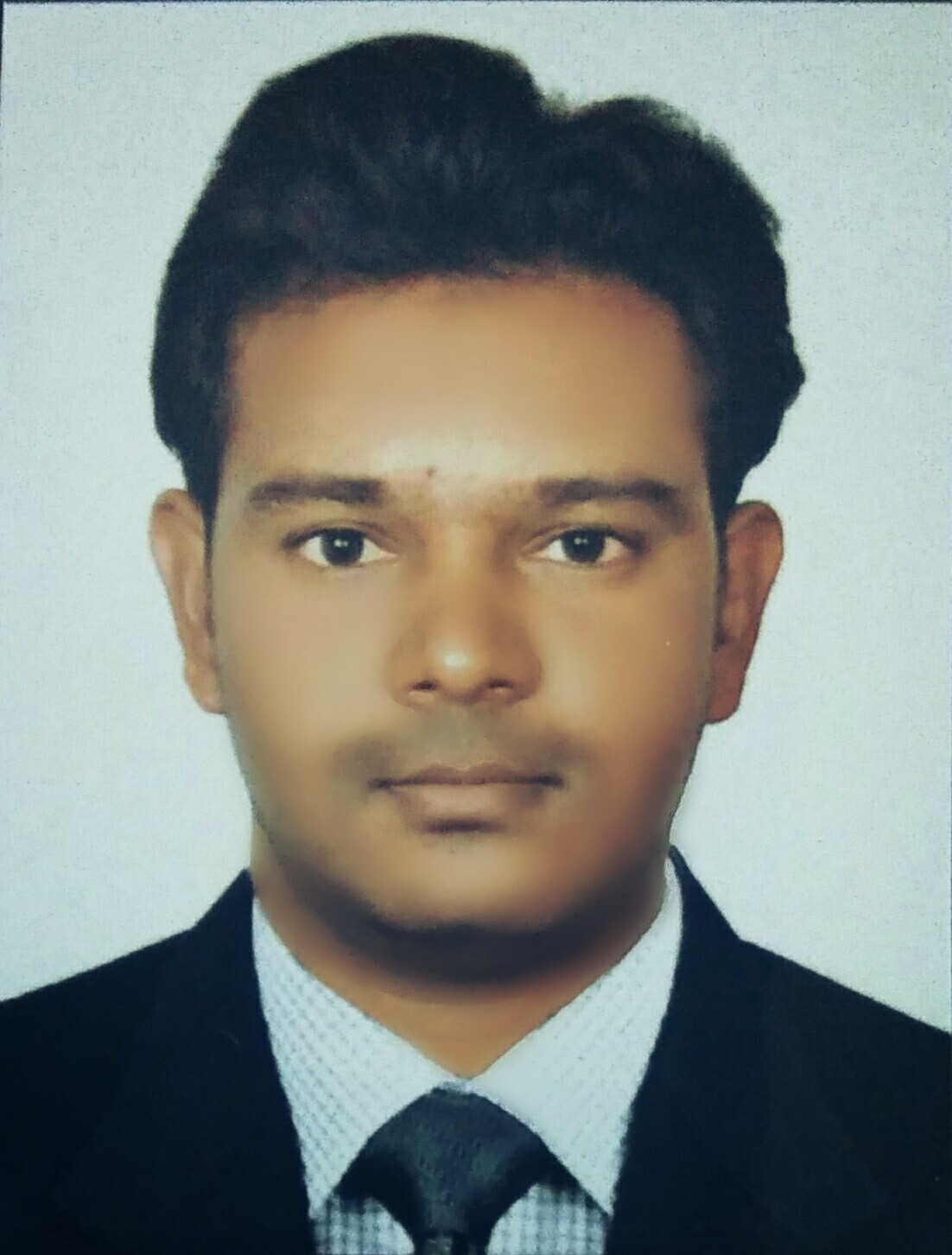 I Worked as an ‘Accountant’ with GSP PRASAD & CO (Chartered Accountants) with 22 Months from June 2010 To March 2012.  (22 Months).Job Profile:As an Accountant.Maverick Consulting & GSV Prasad & Co mainly deals with Clients Accounts and Tax matters.Preparation of Cash/Bank Payment vouchers, Receipts vouchers and Journal vouchers.Maintaining Books of Accounts i.e. Cash Book, Bank Book, Debtors and Creditors Ledger, Sales and Purchase Register and other Subsidiary Books.Preparation of Bank Reconciliation Statements.Preparation of VAT, Service Tax, and TDS monthly payment calculation with internal check list Statement on monthly Basis.Preparation of Monthly VAT Returns, TDS Quarterly Return and services Tax half yearly Returns.Preparation of monthly ESI and PF Statement.Clarifying clients doubts in Accounting and Local Tax Related matters.Raising Invoices and sending to the clients by e-mail on monthly basis for Retainer services and Professional service.Highest Educational Qualifications:Financial Modeling: (Financial statements Analysis, Advanced excel and VBA) from Excel Gyan Intuition, Hyderabad during May 2017 to October 2017 (Six months).Bachelors of Commerce (B.COM), Gauthami Degree College Nizamabad affiliated to Osmania University during 2006-2009.Strengths: Positive attitude towards work & adaptable to change.Quick learner & problem solving approach.Dedicated & diligent.Software Knowledge:Application Packages	               :   MS-Office, (Advanced Excel and VBA) and Tally 9 ERP.Other Applications                        :  Bloomberg, Coda, Global Max and One Ties. (Excel and VBA)Languages skills : English, Hindi and Telugu  (Fluent)Declaration:I do here by declare that the information furnished above is true to the best of my knowledge.Place: DubaiDate 